Образац 1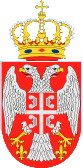 Република СрбијаОПШТИНА ВЛАДИЧИН ХАНДЕО 11. ПОДАЦИ О ОРГАНИЗАЦИЈИ ПОДНОСИОЦУ ПРЕДЛОГА ПРОГРАМА НАПОМЕНА: Годишње програме наведене у овом обрасцу подноси јединствено Спортски савез општине Владичин Хан, сходно члану 138. став 5. Закона о спорту.2. ПОДАЦИ О ОРГАНИЗАЦИЈИ НОСИОЦУ ПРОГРАМАДЕО 2/11. Област/и потреба и интереса грађана у области спорта на коју се програм односи (заокружити област на коју се предлог програма односи):ГОДИШЊИ ПРОГРАМИподстицање и стварање услова за унапређење спортске рекреације, односно бављења грађана спортом, посебно деце, омладине, жена и особа са инвалидитетом – члан 137. став 1. тачка 1);организација спортских такмичења од посебног значаја за јединицу локалне самоуправе – члан 137. став 1. тачка 3);учешће спортских организација са територије јединице локалне самоуправе у домаћим и европским клупским такмичењима – члан 137. став 1. тачка 5);физичко васпитање деце предшколског узраста и школски спорт (унапређење физичког вежбања, рад школских спортских секција и друштава, општинска, градска и међуопштинска школска спортска такмичења и др.) – члан 137. став 1. тачка 6);делатност организација у области спорта са седиштем на територији јединице локалне самоуправе које су од посебног значаја за јединицу локалне самоуправе – члан 137. став 1. тачка 8);едукација, информисање и саветовање грађана, спортиста и осталих учесника у систему спорта о питањима битним за одговарајуће бављење спортским активностима и делатностима – члан 137. став 1. тачка 12);периодична тестирања, сакупљање, анализа и дистрибуција релевантних информација за адекватно задовољавање потреба грађана у области спорта на територији јединице локалне самоуправе, истраживачко-развојни пројекти и издавање спортских публикација – члан 137. став 1. тачка 13);унапређивање стручног рада учесника у систему спорта са територије јединице локалне самоуправе и подстицање запошљавања висококвалификованих спортских стручњака и врхунских спортиста – члан 137. став 1. тачка 14).НАПОМЕНА: Када носилац програма подноси више годишњих програма, за сваку област потреба и интереса грађана под тачкама 1)–10) попуњавају се посебно само делови 2 и 3 обрасца и слажу се по тачкама 1)–10). Заједнички део апликационог формулара су делови 1, 4 и 5.ДЕО 2/2Програм у области (из 2/1): Назив програма Локација(е) (навести све локације на којима се програм реализује)Средства из буџета општине/градаКратак садржај (опис) програма – укратко представити:(Код организације спортског такмичења од посебног значаја за општину/град навести опис организационе шеме и начин непосредног управљања организацијом такмичења)Детаљан опис активности којима ће се програм реализовати – Означење и опис програмских целина и активности – навести хронолошки све активности које ће се реализовати у оквиру програма, и сваку описати са једним или два пасуса у којима ће се навести подактивности, које ће циљне групе бити обухваћене, како ће се реализовати, шта ће бити улога сваког од партнера.Време реализације програма и динамика реализације (трајање и план активности)6.1. Време 6.2. Време почетка реализације 6.3. Време завршетка реализације 6.4. Активности/програмске целине по месецима(означавање се врши са X)Учесници у реализацији програма:7.1. Руководилац програма (име, презиме, звање, функција, досадашње искуство)7.2. Број учесника (укупан број и број по категоријама – улогама у програму; код организације спортског такмичења од посебног значаја за општину/град: очекивани број спортских организација и спортиста на такмичењу, број службених лица надлежног спортског савеза)7.3. Тим који се предлаже за реализацију програма (по функцијама) 7.4. Организације партнери (опис партнера) и разлози за предложену улогу сваког партнераОчекивани резултати програма:Опис опште сврхе која се жели постићи реализацијом програмаОпис резултата – резултати (користи које настају као последица успешно изведених активности); утицај на циљне групе; публикације и остали производи; могућност понављањаЕвалуација програма (како ће се пратити реализација програма, укључујући и наменско коришћење средстава, и вршити оцењивање реализације програма; хоће ли евалуација бити унутрашња или спољна):Како ће се пратити реализација програма?Како ће се пратити наменско коришћење средстава?План евалуације – које ће се процедуре за процену успешности програма користити (са становишта ефикасности, успешности, утицаја, релевантности и одрживости) – ко ће радити евалуацију, када, шта се оцењује, шта ће се, како и зашто пратити и оцењивати; индикатори успешности реализације програма?Финансијски план програма, по изворима прихода и врстама трошкови:10.1. Укупна вредног програма 10.2.  Нефинансијско учешће носиоца програма 10.3. Финансијски план програмаПотребна средства за реализацију програмаНАПОМЕНА: Наведени финансијски план програма садржи могуће (допуштене) финансијске трошкове, у оквиру којих су наведени дозвољени трошкови по врстама трошкова. Сваку врсту трошкова треба поделити на подврсте (нпр. 1. на 1.1, 1.2, 1.3), у зависности од природе трошка. На пример: трошкове путовања разделити према виду превоза и да ли је у земљи или иностранству; бруто зараде лица запослених на реализацији програма разделити према називима радних места, односно улози у реализацији програма; набавку спортске опреме разделити на врсту опреме (патике, дресови, шортсеви, тренерке, мајице, јакне, лопте, торбе) итд. Финансијски план програма може бити приложен и као посебна ексел табела.10.4. Динамички план коришћења средстава	10.5. Учешће на спортском такмичењу (рекапитулација трошкова)– Трошкови припрема за такмичење– Трошкови учешћа на такмичењу Како ће реализовање програма бити медијски подржаноМесто такмичења у календару такмичења надлежног спортског савеза (код програма организације спортског такмичења)Посебне напомене:Место и датум: _______________________________М.П.РУКОВОДИЛАЦ ПРОГРАМА             			_______________________________                                                                			 ЛИЦЕ   ОВЛАШЋЕНО ЗА ЗАСТУПАЊЕ 				                    ПОДНОСИОЦА ПРЕДЛОГА ПРОГРАМА_______________________________ПРЕДЛОГ ГОДИШЊИХ ПРОГРАМА ОРГАНИЗАЦИЈА У ОБЛАСТИ СПОРТАКОЈИМА СЕ ЗАДОВОЉАВАЈУ ПОТРЕБЕ И ИНТЕРЕСИ ГРАЂАНА У ОБЛАСТИ СПОРТА У 20___. ГОДИНИНАЗИВ ОРГАНИЗАЦИЈЕ: ..........................................................АПЛИКАЦИОНИ ФОРМУЛАРПун називСедиште и адресаБрој телефонаФаксИ-мејлИнтернет страна (веб страна)Особа за контакт (име, презиме, адреса, мејл, телефон, мобилни телефон)Пун називСкраћени називСедиште и адресаБрој телефонаФаксИ-мејлИнтернет страна (веб страна)Број текућег рачуна и назив и адреса банкеБрој текућег рачуна за финансирање годишњих програма и назив и адреса банкеПорески идентификациони бројОсоба за контакт (име, презиме, адреса, мејл, телефон, мобилни телефонГрана/област  спортаРанг гране спорта у Националној категоризацији  спортоваРанг надлежног националног гранског спортског савезаОрган код кога је организација регистрована и регистарски бројИме и презиме, функција, датум избора и дужина мандата лица овлашћеног за заступање, адреса, мејл, мобилни телефонИме и презиме председника органа управе организације, адреса, мејл и телефонУкупан број чланова (по категоријама)Број регистрованих и број категорисаних (по категоријама) спортистаБрој регистрованих жена спортистаБрој регистрованих и број категорисаних (по категоријама) спортских стручњакаУкупан број запосленихУкупан број спортских организација чланова организацијеДатум одржавања последње Изборне скупштинеДатум одржавања последње седнице СкупштинеУкупни приходи у претходној години Укупни приходи у претходној години из јавних прихода (сви извори), укључујући и јавна предузећа и друге организације којима је оснивач Република Србија, АП и ЈЛСПланирани приходи у текућој годиниДа ли  постоје ограничења у коришћењу имовине и обављању делатности (стечај,  ликвидација, забрана обављања делатности)Да ли организација има у току судске и арбитражне спорове (које и вредност спора)Да ли је организација у последње две године правноснажном одлуком кажњена за прекршај или привредни преступ у вези са својим финансијским пословањем, коришћењем имовине, раду са децом и спречавању негативних појава у спортуДа ли организација има блокаду рачуна, пореске дугове или дугове према организацијама социјалног осигурањаНазив програма који је у претходној години финансиран из јавних прихода,  број уговора, датум подношења извештаја и да ли је реализација програма позитивно оцењенаБрој под којим је организација уписана у матичној евиденцији и датум уписаБрој и датум решења спортског инспектора о испуњености услова за обављање спортских активности и делатностиРанг спортске организације према Категоризацији спортских организација у ЈЛСУкупни трошкови програмаСредства буџета општине% укупних трошкова које финансира општинаНАЗИВ123456789101112УчесникИЗВОРИ ПРИХОДАПланирана средстваОпштина/град ____________Друге јавне власти  (навести који)Надлежни спортски савезСопствена средстваСпонзори (који)Донатори (који)Остали извори УКУПНИ ПРИХОДИ